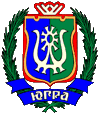 РЕГИОНАЛЬНАЯ СЛУЖБА ПО ТАРИФАМХАНТЫ-МАНСИЙСКОГО АВТОНОМНОГО ОКРУГА – ЮГРЫПРИКАЗ Об установлении тарифов на горячую воду в закрытой системе горячего водоснабжения для организаций, осуществляющих горячее водоснабжение г. Ханты-Мансийск«11» декабря 2014 г.						                        № 171-нпВ соответствии с Федеральным законом от 7 декабря 2011 года 
№ 416-ФЗ «О водоснабжении и водоотведении», постановлением Правительства Российской Федерации от 13 мая 2013 года № 406 
«О государственном регулировании тарифов в сфере водоснабжения и водоотведения», приказом Федеральной службы по тарифам от 11 октября 2014 года № 228-э/4 «Об установлении предельных индексов максимально возможного изменения действующих тарифов в сфере водоснабжения и водоотведения, в среднем по субъектам Российской Федерации на 
2015 год», на основании постановления Правительства Ханты-Мансийского автономного округа – Югры от 14 апреля 2012 года № 137-п 
«О Региональной службе по тарифам Ханты-Мансийского автономного округа – Югры», обращений организаций, осуществляющих горячее водоснабжение, и протокола правления Региональной службы по тарифам Ханты-Мансийского автономного округа – Югры от 11 декабря 2014 года 
№ 79 п р и к а з ы в а ю:1. Установить на период с 1 января 2015 года по 31 декабря 2015 года тарифы на горячую воду в закрытой системе горячего водоснабжения для организаций, осуществляющих горячее водоснабжение, согласно приложению к настоящему приказу.2. Настоящий приказ опубликовать в газете «Новости Югры».3. Настоящий приказ вступает в силу по истечении десяти дней с момента его официального опубликования.Руководитель службы  						          А.А. Березовский Приложениек приказу Региональной службыпо тарифам Ханты-Мансийского автономного округа – Югры     от 11 декабря 2014 года № 171-нпТарифы на горячую воду в закрытой системе горячего водоснабжения для организаций, осуществляющих горячее водоснабжение * Выделяется в целях реализации пункта 6 статьи 168 Налогового кодекса Российской Федерации (часть вторая).** НДС не облагается в соответствии с главой 26.2 «Упрощенная система налогообложения» Налогового кодекса Российской Федерации.Примечание:1. Компонент на холодную воду рассчитан исходя из тарифа на питьевую воду для Муниципального унитарного предприятия «Управление городского хозяйства» муниципального образования города Пыть-Ях, установленного приказом Региональной службы по тарифам Ханты-Мансийского автономного 
округа – Югры от 8 декабря 2014 года № 152-нп «Об установлении тарифов в сфере холодного водоснабжения и водоотведения для организаций, осуществляющих холодное водоснабжение, водоотведение и подвоз воды». Тариф на питьевую воду учитывает следующие стадии технологического процесса: подъем воды, водоподготовка, транспортировка воды.2. Компонент на холодную воду рассчитан исходя из тарифа на питьевую воду для Муниципального унитарного предприятия «Управление городского хозяйства» муниципального образования города Пыть-Ях, установленного приказом Региональной службы по тарифам Ханты-Мансийского автономного 
округа – Югры от 8 декабря 2014 года № 152-нп «Об установлении тарифов в сфере холодного водоснабжения и водоотведения для организаций, осуществляющих холодное водоснабжение, водоотведение и подвоз воды». Тариф на питьевую воду учитывает следующие стадии технологического процесса: подъем воды, транспортировка воды.На период с 1 января 2015 года по 31 декабря 2015 годаНа период с 1 января 2015 года по 31 декабря 2015 годаНа период с 1 января 2015 года по 31 декабря 2015 годаНа период с 1 января 2015 года по 31 декабря 2015 годаНа период с 1 января 2015 года по 31 декабря 2015 годаНа период с 1 января 2015 года по 31 декабря 2015 года№ п/пНаименование организаций, осуществляющих горячее водоснабжение, муниципальных образованийс 1 января 2015 годапо 30 июня 2015 годас 1 января 2015 годапо 30 июня 2015 годас 1 июля 2015 года по 31 декабря 2015 годас 1 июля 2015 года по 31 декабря 2015 года№ п/пНаименование организаций, осуществляющих горячее водоснабжение, муниципальных образованийдля прочих потребителей (без учета НДС)для населения (с учетом НДС*)для прочих потребителей (без учета НДС)для населения (с учетом НДС*)1Унитарное предприятие «Радужныйтеплосеть» муниципального образования Ханты-Мансийского автономного округа – Югры городской округ город Радужный на территории муниципального образования городской округ город Радужный1.1Тарифы на горячую воду, руб./куб. м., в том числе:102,70121,19111,91132,051.1.1компонент на холодную воду1.1.1.1одноставочный, руб./куб. м42,2449,8446,4654,821.1.2компонент на тепловую энергию1.1.2.1одноставочный, руб./ Гкал956,651128,841035,961222,432Муниципальное унитарное предприятие «Тепловодоканал» на территории муниципального образования городской округ город Мегион2.1Тарифы на горячую воду, руб./куб. м., в том числе:103,89122,59113,52133,952.1.1компонент на холодную воду2.1.1.1одноставочный, руб./куб. м28,3033,3931,6637,362.1.2компонент на тепловую энергию2.1.2.1одноставочный, руб./ Гкал1080,921275,491170,631381,343Сургутское городское муниципальное унитарное предприятие «Городские тепловые сети» на территории муниципального образования городской округ город Сургут:3.1микрорайон железнодорожников, микрорайон производственный индустриальный комплекс (ПИКС), микрорайоны города, поселок ПСО -34, поселок Звездный, поселок Дорожный3.1.1Тарифы на горячую воду, руб./куб. м., в том числе:122,00143,96133,25157,243.1.1.1компонент на холодную воду3.1.1.1.1одноставочный, руб./куб. м34,7741,0338,7845,763.1.1.2компонент на тепловую энергию3.1.1.2.1одноставочный, руб./ Гкал1232,001453,761 334,261 574,433.2водопроводно-очистные сооружения городского муниципального учреждения «Спортивно-оздоровительный центр «Олимпия»3.2.1Тарифы на горячую воду, руб./куб. м., в том числе:325,63384,24340,05401,263.2.1.1компонент на холодную воду3.2.1.1.1одноставочный, руб./куб. м238,40281,31245,58289,783.2.1.2компонент на тепловую энергию3.2.1.2.1одноставочный, руб./ Гкал1232,001453,761 334,261 574,434Сургутское городское муниципальное унитарное предприятие «Тепловик» на территории муниципального образования городской округ город Сургут:4.1поселок Юность, поселок Лунный4.1.1Тарифы на горячую воду, руб./куб. м., в том числе:216,65255,65236,07278,564.1.1.1компонент на холодную воду4.1.1.1.1одноставочный, руб./куб. м46,5154,8851,8261,154.1.1.2компонент на тепловую энергию4.1.1.2.1одноставочный, руб./ Гкал2403,162835,732 602,523 070,974.2поселок Снежный4.2.1Тарифы на горячую воду, руб./куб. м., в том числе:257,83304,24276,32326,064.2.1.1компонент на холодную воду4.2.1.1.1одноставочный, руб./куб. м46,5154,8851,8261,154.2.1.2компонент на тепловую энергию4.2.1.2.1одноставочный, руб./ Гкал2984,783522,043 171,003 741,784.3ул. Крылова, дом 404.3.1Тарифы на горячую воду, руб./куб. м., в том числе:125,34147,90136,68161,284.3.1.1компонент на холодную воду4.3.1.1.1одноставочный, руб./куб. м30,0235,4233,4839,514.3.1.2компонент на тепловую энергию4.3.1.2.1одноставочный, руб./ Гкал1346,281588,611457,821720,234.4поселок Кедровый - 24.4.1Тарифы на горячую воду, руб./куб. м., в том числе:117,41138,54128,47151,594.4.1.1компонент на холодную воду4.4.1.1.1одноставочный, руб./куб. м29,7035,0532,9038,824.4.1.2компонент на тепловую энергию4.4.1.2.1одноставочный, руб./ Гкал1248,471473,191351,771595,095Муниципальное унитарное предприятие «Территориально объединенное управление тепловодоснабжения и водоотведения № 1» муниципального образования Сургутский район на территории муниципального образования Сургутский район5.1Тарифы на горячую воду, руб./куб. м., в том числе:171,91202,85187,54221,305.1.1компонент на холодную воду5.1.1.1одноставочный, руб./куб. м42,9250,6547,8656,475.1.2компонент на тепловую энергию5.1.2.1одноставочный, руб./ Гкал1842,712174,401995,472354,656Открытое акционерное общество «СУРГУТСТРОЙТРЕСТ» на территории муниципального образования городской округ город Сургут6.1Тарифы на горячую воду, руб./куб. м., в том числе:103,23121,81112,76133,066.1.1компонент на холодную воду6.1.1.1одноставочный, руб./куб. м30,0235,4233,4839,516.1.2компонент на тепловую энергию6.1.2.1одноставочный, руб./ Гкал1034,001220,121119,821321,397Муниципальное предприятие жилищно-коммунального хозяйства муниципального образования сельское поселение Карымкары на территории муниципального образования сельское поселение Карымкары Октябрьского района7.1Тарифы на горячую воду, руб./куб. м., в том числе:698,80**-765,79**-7.1.1компонент на холодную воду7.1.1.1одноставочный, руб./куб. м281,63**-313,99**-7.1.2компонент на тепловую энергию7.1.2.1одноставочный, руб./ Гкал7968,87**-8630,29**-8Малоатлымское муниципальное предприятие жилищно-коммунального хозяйства муниципального образования сельское поселение Малый Атлым на территории муниципального образования сельское поселение Малый Атлым Октябрьского района8.1Тарифы на горячую воду, руб./куб. м., в том числе:722,22-790,43-8.1.1компонент на холодную воду8.1.1.1одноставочный, руб./куб. м463,02-509,72-8.1.2компонент на тепловую энергию8.1.2.1одноставочный, руб./ Гкал4951,14-5362,08-9Открытое акционерное общество «Няганские энергетические ресурсы» на территории муниципального образования городской округ город Нягань9.1Тарифы на горячую воду, руб./куб. м., в том числе:107,49126,84117,48138,639.1.1компонент на холодную воду9.1.1.1одноставочный, руб./куб. м34,0840,2137,9844,829.1.2компонент на тепловую энергию9.1.2.1одноставочный, руб./ Гкал1587,241872,941719,012028,4310Открытое акционерное общество «Советские коммунальные системы» на территории муниципальных образований городское поселение Таежный, городское поселение Малиновский, сельское поселение Алябьевский Советского района10.1Тарифы на горячую воду, руб./куб. м., в том числе:113,01133,35123,90146,2010.1.1компонент на холодную воду10.1.1.1одноставочный, руб./куб. м48,1256,7853,6363,2810.1.2компонент на тепловую энергию10.1.2.1одноставочный, руб./ Гкал1276,511506,281382,461631,3011Муниципальное предприятие «Эксплуатационная генерирующая компания» муниципального образования городское поселение Приобье на территории муниципального образования городское поселение Приобье Октябрьского района:11.1за исключением котельной № 4 по улице Крымская, дом 39а, котельной № 6 по улице Крымская, дом 12а11.1.1Тарифы на горячую воду, руб./куб. м., в том числе:200,23236,27218,58257,9211.1.1.1компонент на холодную воду11.1.1.1.1одноставочный, руб./куб. м67,3879,5174,7088,1511.1.1.2компонент на тепловую энергию11.1.1.2.1одноставочный, руб./ Гкал2537,682994,462748,313243,0111.2от котельной № 4 по улице Крымская, дом 39а, котельной № 6 по улице Крымская, дом 12а11.2.1Тарифы на горячую воду, руб./куб. м., в том числе:126,45149,21138,67163,6311.2.1.1компонент на холодную воду11.2.1.1.1одноставочный, руб./куб. м67,3879,5174,7088,1511.2.1.2компонент на тепловую энергию11.2.1.2.1одноставочный, руб./ Гкал1128,371331,481222,021441,9812Лангепасское городское муниципальное унитарное предприятие «ТЕПЛОВОДОКАНАЛ» на территории муниципального образования городской округ город Лангепас12.1Тарифы на горячую воду, руб./куб. м., в том числе:89,03105,0697,21114,7112.1.1компонент на холодную воду12.1.1.1одноставочный, руб./куб. м22,1626,1524,7929,2512.1.2компонент на тепловую энергию12.1.2.1одноставочный, руб./ Гкал1028,781213,961114,171314,7213Открытое акционерное общество «СибурТюменьГаз» в зоне деятельности филиала «Южно-Балыкский газоперерабатывающий завод» - филиал Открытого акционерного общества «СибурТюменьГаз» на территории муниципального образования городской округ город Пыть-Ях13.1Тарифы на горячую воду, руб./куб. м., в том числе:68,6380,9872,8185,9213.1.1компонент на холодную воду13.1.1.1одноставочный, руб./куб. м25,4330,0128,3533,4513.1.2компонент на тепловую энергию13.1.2.1одноставочный, руб./ Гкал720,03849,64740,94874,3114Муниципальное предприятие «Ханты-Мансийскгаз» муниципального образования город Ханты-Мансийск на территории муниципального образования городской округ город Ханты-Мансийск14.1Тарифы на горячую воду, руб./куб. м., в том числе:132,64156,52143,89169,7914.1.1компонент на холодную воду14.1.1.1одноставочный, руб./куб. м42,4450,0846,2154,5314.1.2компонент на тепловую энергию14.1.2.1одноставочный, руб./ Гкал1346,231588,551457,971720,4015Открытое акционерное общество «Управление теплоснабжения и инженерных сетей» на территории муниципального образования городской округ город Ханты-Мансийск15.1Тарифы на горячую воду, руб./куб. м., в том числе:130,40153,87141,47166,9315.1.1компонент на холодную воду15.1.1.1одноставочный, руб./куб. м42,4450,0846,2154,5315.1.2компонент на тепловую энергию15.1.2.1одноставочный, руб./ Гкал1490,771759,111614,501905,1116Общество с ограниченной ответственностью «Концессионная Коммунальная Компания» на территории муниципального образования городской округ город Когалым16.1Тарифы на горячую воду, руб./куб. м., в том числе:103,68122,34113,12133,4816.1.1компонент на холодную воду16.1.1.1одноставочный, руб./куб. м26,3931,1429,4234,7216.1.2компонент на тепловую энергию16.1.2.1одноставочный, руб./ Гкал1174,611386,041271,981500,9417Открытое акционерное общество «Излучинское многопрофильное коммунальное хозяйство» на территории муниципального образования городское поселение Излучинск Нижневартовского района17.1Тарифы на горячую воду, руб./куб. м., в том числе:117,75138,95128,66151,8217.1.1компонент на холодную воду17.1.1.1одноставочный, руб./куб. м35,6142,0239,7046,8517.1.2компонент на тепловую энергию17.1.2.1одноставочный, руб./ Гкал1222,311442,331323,741562,0118Общество с ограниченной ответственностью «Газпром трансгаз Сургут» в зоне деятельности филиала Южно-Балыкское линейное производственное управление магистральных газопроводов на территории муниципального образования сельское поселение Сентябрьский Нефтеюганского района18.1Тарифы на горячую воду, руб./куб. м., в том числе:105,73124,76115,72136,5518.1.1компонент на холодную воду18.1.1.1одноставочный, руб./куб. м55,5465,5461,3772,4218.1.2компонент на тепловую энергию18.1.2.1одноставочный, руб./ Гкал836,54987,12905,881068,9419Общество с ограниченной ответственностью «Газпром трансгаз Сургут» в зоне деятельности филиала Самсоновское линейное производственное управление магистральных газопроводов на территории муниципального образования сельское поселение Салым Нефтеюганского района19.1Тарифы на горячую воду, руб./куб. м., в том числе:63,1474,5168,3380,6319.1.1компонент на холодную воду19.1.1.1одноставочный, руб./куб. м37,9044,7241,0048,3819.1.2компонент на тепловую энергию19.1.2.1одноставочный, руб./ Гкал350,60413,71379,65447,9920Общество с ограниченной ответственностью «Газпром трансгаз Югорск» в зоне деятельности филиала Таежное линейное производственное управление магистральных газопроводов на территории муниципального образования сельское поселение Унъюган Октябрьского района20.1Тарифы на горячую воду, руб./куб. м., в том числе:84,4499,6492,90109,6220.1.1компонент на холодную воду20.1.1.1одноставочный, руб./куб. м45,8254,0751,0860,2720.1.2компонент на тепловую энергию20.1.2.1одноставочный, руб./ Гкал737,65870,43798,79942,5721Общество с ограниченной ответственностью «Газпром трансгаз Югорск» в зоне деятельности филиала Перегребненское линейное производственное управление магистральных газопроводов на территории муниципального образования сельское поселение Перегребное Октябрьского района21.1Тарифы на горячую воду, руб./куб. м., в том числе:84,76100,0292,61109,2821.1.1компонент на холодную воду21.1.1.1одноставочный, руб./куб. м46,1454,4550,7959,9321.1.2компонент на тепловую энергию21.1.2.1одноставочный, руб./ Гкал737,77870,57798,87942,6722Общество с ограниченной ответственностью «Газпром трансгаз Югорск» в зоне деятельности филиала Октябрьское линейное производственное управление магистральных газопроводов на территории муниципального образования городское поселение Андра Октябрьского района22.1Тарифы на горячую воду, руб./куб. м., в том числе:82,2897,0990,48106,7722.1.1компонент на холодную воду22.1.1.1одноставочный, руб./куб. м43,0450,7947,9856,6222.1.2компонент на тепловую энергию22.1.2.1одноставочный, руб./ Гкал749,60884,53811,77957,8923Общество с ограниченной ответственностью «Газпром трансгаз Югорск» в зоне деятельности филиала Уральское линейное производственное управление магистральных газопроводов на территории муниципального образования сельское поселение Приполярный Березовского района23.1Тарифы на горячую воду, руб./куб. м., в том числе:56,3266,4660,7371,6623.1.1компонент на холодную воду23.1.1.1одноставочный, руб./куб. м38,2345,1141,1448,5523.1.2компонент на тепловую энергию23.1.2.1одноставочный, руб./ Гкал374,86 442,33405,97479,0424Общество с ограниченной ответственностью «Газпром трансгаз Югорск» в зоне деятельности филиала Пунгинское линейное производственное управление магистральных газопроводов на территории муниципального образования сельское поселение Светлый Березовского района24.1Тарифы на горячую воду, руб./куб. м., в том числе:48,3457,0454,0963,8324.1.1компонент на холодную воду24.1.1.1одноставочный, руб./куб. м30,0835,4931,7637,4824.1.2компонент на тепловую энергию24.1.2.1одноставочный, руб./ Гкал772,38911,41836,37986,9225Общество с ограниченной ответственностью «Газпром трансгаз Югорск» в зоне деятельности филиала Верхнеказымское линейное производственное управление магистральных газопроводов на территории муниципального образования сельское поселение Верхнеказымский Белоярского района25.1Тарифы на горячую воду, руб./куб. м., в том числе:51,8461,1757,3667,6825.1.1компонент на холодную воду25.1.1.1одноставочный, руб./куб. м38,0244,8642,3950,0225.1.2компонент на тепловую энергию25.1.2.1одноставочный, руб./ Гкал263,28310,67285,12336,4426Общество с ограниченной ответственностью «Газпром трансгаз Югорск» в зоне деятельности филиала Сосновское линейное производственное управление магистральных газопроводов на территории муниципального образования сельское поселение Сосновка Белоярского района26.1Тарифы на горячую воду, руб./куб. м., в том числе:39,2246,2843,3251,1226.1.1компонент на холодную воду26.1.1.1одноставочный, руб./куб. м28,2333,3131,4237,0826.1.2компонент на тепловую энергию26.1.2.1одноставочный, руб./ Гкал209,31246,99226,67267,4727Общество с ограниченной ответственностью «Газпром трансгаз Югорск» в зоне деятельности филиала Сорумское линейное производственное управление магистральных газопроводов на территории муниципального образования сельское поселение Сорум Белоярского района27.1Тарифы на горячую воду, руб./куб. м., в том числе:69,2981,7676,1089,8027.1.1компонент на холодную воду27.1.1.1одноставочный, руб./куб. м36,8743,5140,9848,3627.1.2компонент на тепловую энергию27.1.2.1одноставочный, руб./ Гкал617,61728,78668,87789,2728Общество с ограниченной ответственностью «Газпром трансгаз Югорск» в зоне деятельности филиала Бобровское линейное производственное управление магистральных газопроводов на территории муниципального образования сельское поселение Лыхма Белоярского района28.1Тарифы на горячую воду, руб./куб. м., в том числе:49,5958,5254,8564,7228.1.1компонент на холодную воду28.1.1.1одноставочный, руб./куб. м35,7842,2239,8947,0728.1.2компонент на тепловую энергию28.1.2.1одноставочный, руб./ Гкал263,12310,48284,94336,2329Октябрьское муниципальное предприятие жилищно-коммунального хозяйства муниципального образования городское поселение Октябрьское на территории муниципального образования городское поселение Октябрьское Октябрьского района29.1Тарифы на горячую воду, руб./куб. м., в том числе:193,02227,76210,01247,8129.1.1компонент на холодную воду29.1.1.1одноставочный, руб./куб. м88,15104,0296,43113,7929.1.2компонент на тепловую энергию29.1.2.1одноставочный, руб./ Гкал2003,262363,852169,532560,0530Общество с ограниченной ответственностью «Многопрофильное производственное объединение «Талинка» на территории муниципального образования городское поселение Талинка Октябрьского района30.1Тарифы на горячую воду, руб./куб. м., в том числе:137,04**137,04**148,29**148,29**30.1.1компонент на холодную воду30.1.1.1одноставочный, руб./куб. м60,45**60,45**65,94**65,94**30.1.2компонент на тепловую энергию30.1.2.1одноставочный, руб./ Гкал1453,86**1453,86**1563,29**1563,29**31Муниципальное унитарное предприятие «Фёдоровское жилищно-коммунальное хозяйство» на территории муниципального образования городское поселение Федоровский Сургутского района31.1Тарифы на горячую воду, руб./куб. м., в том числе:125,17147,70136,73161,3431.1.1компонент на холодную воду31.1.1.1одноставочный, руб./куб. м36,6843,2840,9048,2631.1.2компонент на тепловую энергию31.1.2.1одноставочный, руб./ Гкал1246,291470,621349,731592,6832Муниципальное унитарное предприятие «Управление тепловодоснабжения и водоотведения «Сибиряк» муниципального образования сельское поселение Нижнесортымский на территории муниципального образования сельское поселение Нижнесортымский Сургутского района32.1Тарифы на горячую воду, руб./куб. м., в том числе:163,19192,56177,82209,8332.1.1компонент на холодную воду32.1.1.1одноставочный, руб./куб. м34,2440,4038,1745,0432.1.2компонент на тепловую энергию32.1.2.1одноставочный, руб./ Гкал1674,721976,171813,692140,1533Лянторское городское муниципальное унитарное предприятие «Управление тепловодоснабжения и водоотведения» на территории муниципального образования городское поселение Лянтор Сургутского района33.1Тарифы на горячую воду, руб./куб. м., в том числе:150,15177,18163,73193,2033.1.1компонент на холодную воду33.1.1.1одноставочный, руб./куб. м34,9441,2338,9645,9733.1.2компонент на тепловую энергию33.1.2.1одноставочный, руб./ Гкал1597,941885,571730,452041,9334Муниципальное унитарное предприятие «Югорскэнергогаз» на территории муниципального образования городской округ город Югорск34.1Тарифы на горячую воду, руб./куб. м., в том числе:122,58144,64133,71157,7834.1.1компонент на холодную воду34.1.1.1одноставочный, руб./куб. м31,8337,5635,4441,8234.1.2компонент на тепловую энергию34.1.2.1одноставочный, руб./ Гкал1379,171627,421493,481762,3135Общество с ограниченной ответственностью «Тепловик 2»  на территории муниципальных образований Нефтеюганского района:35.1сельское поселение Салым35.1.1Тарифы на горячую воду, руб./куб. м., в том числе:106,53**106,53**116,18**116,18**35.1.1.1компонент на холодную воду35.1.1.1.1одноставочный, руб./куб. м25,65**25,65**28,60**28,60**35.1.1.2компонент на тепловую энергию35.1.1.2.1одноставочный, руб./ Гкал1492,27**1492,27**1615,88**1615,88**35.2сельское поселение Куть-Ях35.2.1Тарифы на горячую воду, руб./куб. м., в том числе:106,42**106,42**116,07**116,07**35.2.1.1компонент на холодную воду35.2.1.1.1одноставочный, руб./куб. м25,65**25,65**28,60**28,60**35.2.1.2компонент на тепловую энергию35.2.1.2.1одноставочный, руб./ Гкал1490,26**1490,26**1613,77**1613,77**36Пойковское муниципальное унитарное предприятие «Управление тепловодоснабжения» на территории муниципальных образований Нефтеюганского района:36.1городское поселение Пойковский, сельское поселение Лемпино36.1.1Тарифы на горячую воду, руб./куб. м., в том числе:163,70193,17178,61210,7636.1.1.1компонент на холодную воду36.1.1.1.1одноставочный, руб./куб. м43,1150,8748,0556,7036.1.1.2компонент на тепловую энергию36.1.1.2.1одноставочный, руб./ Гкал1914,062258,592072,462445,5036.2сельское поселение Усть-Юган станция Усть-Юган36.2.1Тарифы на горячую воду, руб./куб. м., в том числе:172,44203,48187,42221,1636.2.1.1компонент на холодную воду36.2.1.1.1одноставочный, руб./куб. м21,7425,6524,2428,6036.2.1.2компонент на тепловую энергию36.2.1.2.1одноставочный, руб./ Гкал2392,002822,562590,153056,3837Пойковское муниципальное унитарное предприятие «Управление тепловодоснабжения» в зоне деятельности филиала № 1 Пойковского муниципального унитарного предприятия «Управление тепловодоснабжения» на территории муниципального образования сельское поселение Салым Нефтеюганского района37.1Тарифы на горячую воду, руб./куб. м., в том числе:171,34202,18188,07221,9237.1.1компонент на холодную воду37.1.1.1одноставочный, руб./куб. м78,3092,3987,31103,0337.1.2компонент на тепловую энергию37.1.2.1одноставочный, руб./ Гкал1476,851742,681599,301887,1738Открытое акционерное общество «Югорская Коммунальная Эксплуатирующая Компания - Белоярский» на территории муниципальных образований Белоярского района:38.1городское поселение Белоярский38.1.1Тарифы на горячую воду, руб./куб. м., в том числе:119,17140,62130,92154,4938.1.1.1компонент на холодную воду38.1.1.1.1одноставочный, руб./куб. м58,1568,6264,8476,5138.1.1.2компонент на тепловую энергию38.1.1.2.1одноставочный, руб./ Гкал1162,321371,541258,691485,2538.2сельское поселение Верхнеказымский38.2.1Тарифы на горячую воду, руб./куб. м., в том числе:81,7596,4789,74105,8938.2.1.1компонент на холодную воду38.2.1.1.1одноставочный, руб./куб. м38,0244,8642,3950,0238.2.1.2компонент на тепловую энергию38.2.1.2.1одноставочный, руб./ Гкал832,94982,87901,991064,3539Общество с ограниченной ответственностью «ЮграТеплоГазСтрой» на территории муниципального образования городской округ город Ханты-Мансийск39.1Тарифы на горячую воду, руб./куб. м., в том числе:113,57134,01123,25145,4439.1.1компонент на холодную воду39.1.1.1одноставочный, руб./куб. м42,4450,0846,2154,5339.1.2компонент на тепловую энергию39.1.2.1одноставочный, руб./ Гкал1057,321247,641145,081351,1940Закрытое акционерное общество «Управляющая компания тепло-, водоснабжения и канализации» на территории муниципального образования городской округ город Покачи40.1Тарифы на горячую воду, руб./куб. м., в том числе:100,37118,44109,80129,5640.1.1компонент на холодную воду40.1.1.1одноставочный, руб./куб. м30,4235,9034,0440,1740.1.2компонент на тепловую энергию40.1.2.1одноставочный, руб./ Гкал1054,541244,361141,941347,4941Открытое акционерное общество «Сургутнефтегаз» на территории муниципального образования Сургутский район41.1компонент на холодную воду41.1.1одноставочный, руб./куб. м40,5447,8445,1853,3141.2компонент на тепловую энергию41.2.1одноставочный, руб./ Гкал1554,591834,421683,611986,6642Открытое акционерное общество «Урайтеплоэнергия» на территории муниципального образования городской округ город Урай42.1Тарифы на горячую воду, руб./куб. м., в том числе:96,24113,56105,29124,2442.1.1компонент на холодную воду42.1.1.1одноставочный, руб./куб. м34,4340,6338,3545,2542.1.2компонент на тепловую энергию42.1.2.1одноставочный, руб./ Гкал1321,641559,541431,331688,9743Общество с ограниченной ответственностью «Энергонефть Томск» на территории муниципального образования Нижневартовский район43.1компонент на холодную воду43.1.1одноставочный, руб./куб. м152,40-168,28-43.2компонент на тепловую энергию43.2.1одноставочный, руб./ Гкал3701,28-4008,45-44Муниципальное унитарное предприятие «Управление городского хозяйства» муниципального образования города Пыть-Ях на территории муниципального образования городской округ город Пыть-Ях44.1Тарифы на горячую воду, руб./куб. м., в том числе:149,53176,45163,98193,5044.1.1компонент на холодную воду 144.1.1.1одноставочный, руб./куб. м63,5474,9870,8583,6044.1.2компонент на тепловую энергию44.1.2.1одноставочный, руб./ Гкал1433,241691,221552,191831,5844.2Тарифы на горячую воду, руб./куб. м., в том числе:136,48161,05149,43176,3344.2.1компонент на холодную воду 244.2.1.1одноставочный, руб./куб. м50,4959,5856,3066,4344.2.2компонент на тепловую энергию44.2.2.1одноставочный, руб./ Гкал1433,241691,221552,191831,58